Homer CharlestonJuly 20, 1860 – September 7, 1933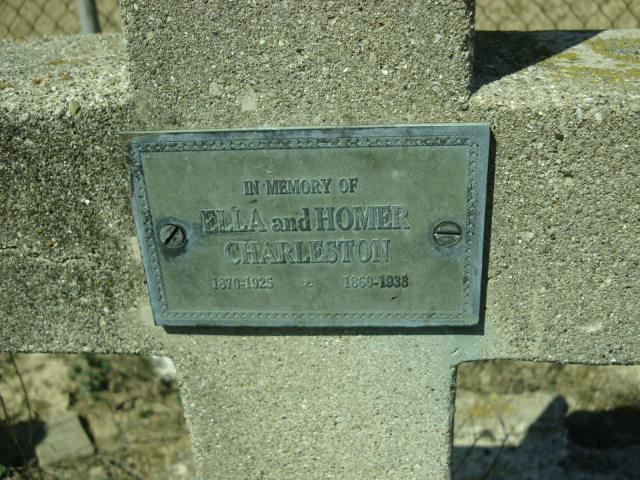 Photo by Cousin BeckyNo obit found at this time